Урок изобразительного искусства «Солнечный денёк» 2 классЦель: расширение представления об эмоциональных возможностях и значении цвета.Задачи:учить передавать настроение и состояние природы при помощи цвета; формировать умение подбирать цвет в соответствии с содержанием композиции;развивать цветовое восприятие, фантазию.Тип урока: изучение нового материала.	Для взаимосвязи с предыдущим уроком использован персонаж «Рыжий клоун», изображение которого крепится к доске при помощи магнитов, что позволяет учащимся усваивать и закреплять знания в процессе игры.	В ходе урока  используется презентация, которая помогает:- эмоционально настроиться учащимся на тему урока;- повторить и закрепить полученные ранее знания о видах и жанрах искусства:- познакомиться с репродукциями картин известных художников:- провести физкультминутку. Презентации содержат гиперссылки, триггеры, управляющие кнопки:- солнышко – переход к следующему файлу;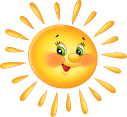  - источники;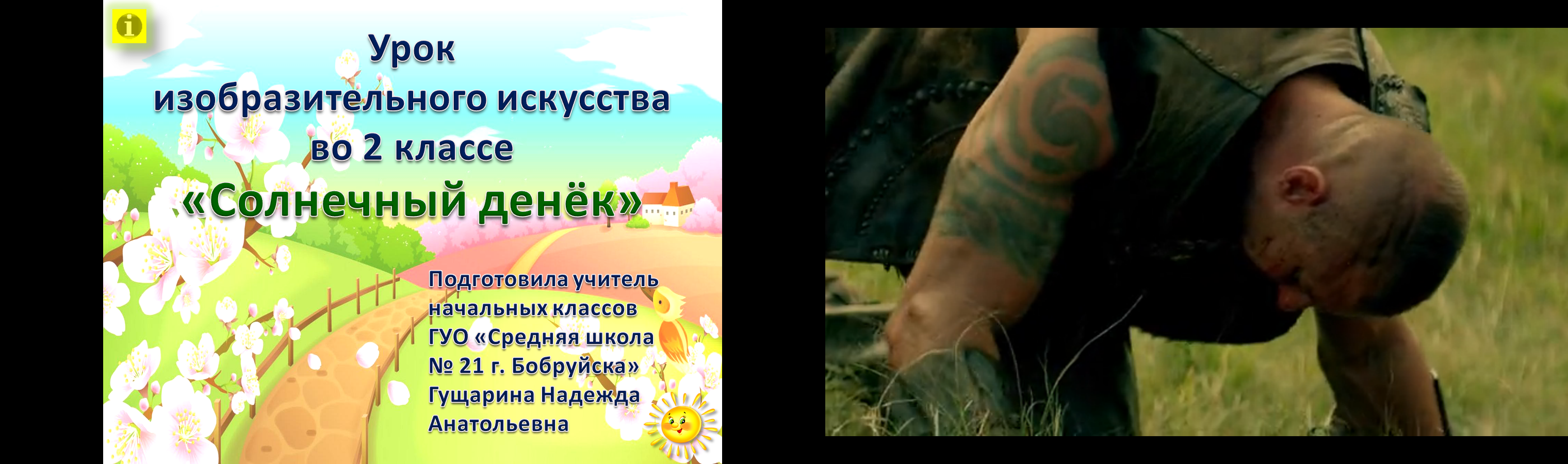  - переход к следующему слайду;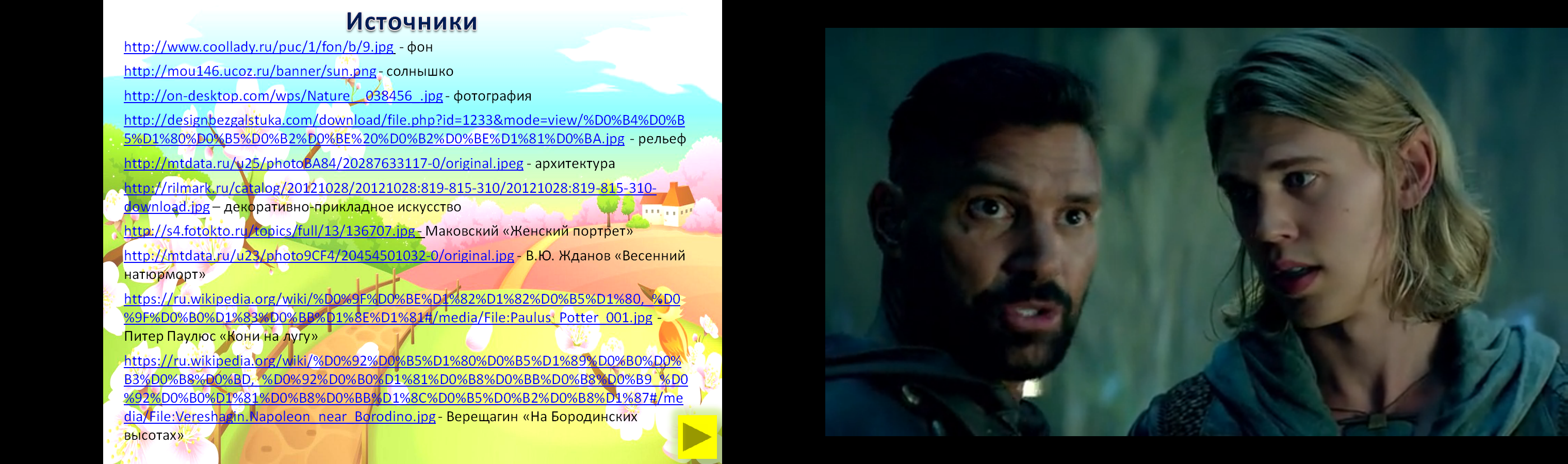  - возврат;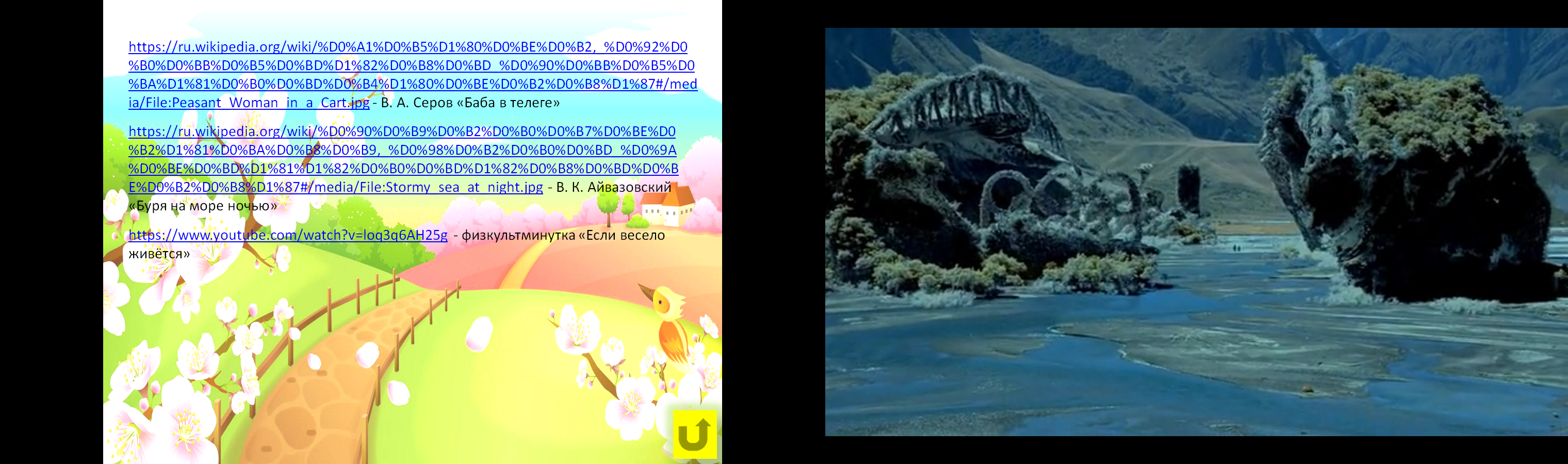  - завершение презентации;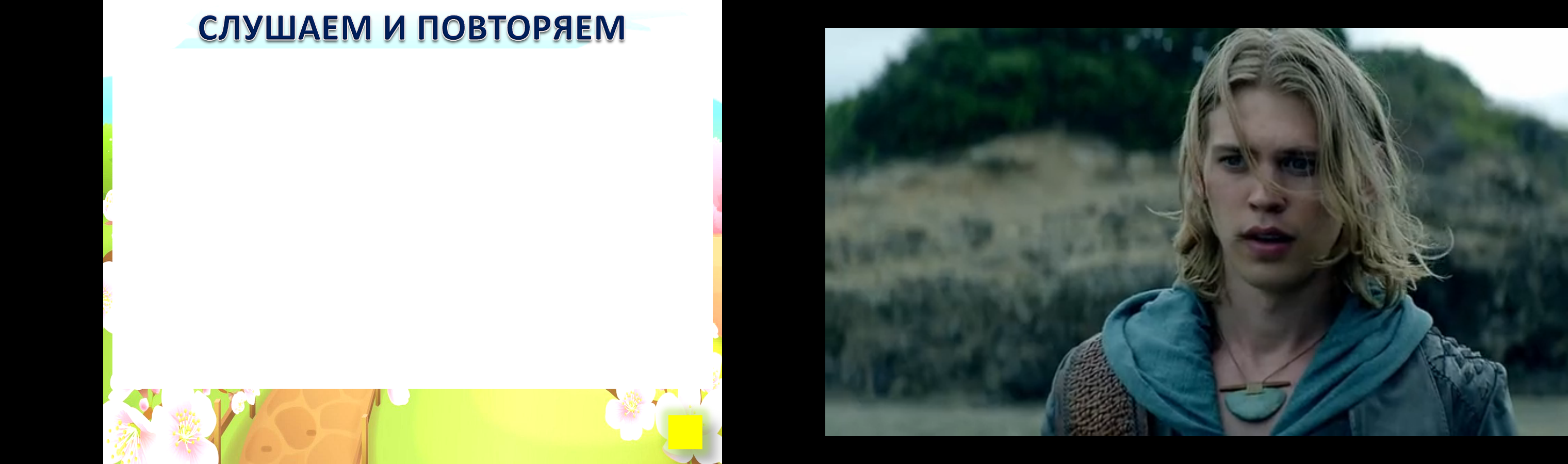 Чтобы  просмотреть  примеры видов и жанров искусства, необходимо нажать на название вида или жанра.